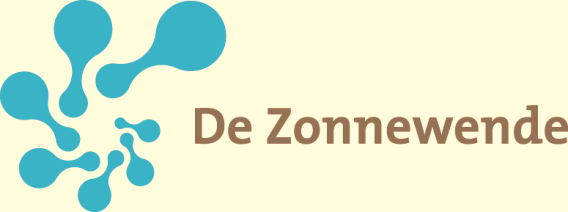 Verlofaanvraagart. 13a en 14 van de leerplichtwetAanvraagformulier vakantie en verlof wegens gewichtige omstandigheden. Gegevens oudersGegevens leerlingenGegevens verlofaanvraagDatum aanvraag:			Handtekening ouders:Akkoord school: ja / nee		Handtekening locatiedirecteur:	Reden:	Naam ouder/voogd:Adres:Postcode, woonplaats:Telefoonnummer:E-mailadres:Naam leerlingGroepLeerkrachtPeriode verlofaanvraag:Reden verlofaanvraag:Reden verlofaanvraag: